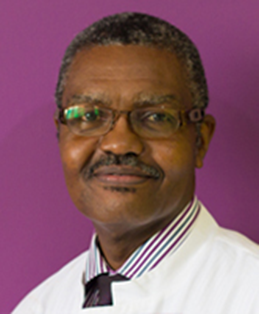 Dr. JOSLIN ALEXEI DOGBE (244271701. slimdogbe@gmail.com)SENIOR LECTURER/HONORARY CONSULTANT (Neurology)BSc (Hum Biol), MBChB, Dip PDM (Liverpool), MPH, FWACP, ASI-FellowSpecialty/Area of PracticePaediatric NeurologyDisability StudiesPublic Health Research InterestNeuro-Disability in PaediatricsDiseases of Public Health SignificanceSpecial EducationList of PublicationsDaniel Ntiako-Ayipah, MSc; Joslin Alexei Dogbe. MD; Maxwell Peprah Opoku, MSc; Michael Owusu, PhD; Hammond Kumi, MD; Priscilla Afari, MD; Gordon Donnir, MD, Prevalence of Attention Deficit Hyperactivity Disorder Among Pupils Primary Schools in Ghana, Journal of International Special Needs Education (2020)23 (2):69-78. https://doi.org/10.9782/18-00011 Maxwell Peprah Opoku, William Nketsia, Mohammed Alzyoudi, Joslin Alexei Dogbe & Elvis Agyei-Okyere, Twin-track approach to teacher training in Ghana: exploring the moderation effect of demographic variables on pre-service teachers' attitudes towards inclusive education, International Journal of Experimental Educational Psychology, https://doi.org/10.1080/01443410.2020.1724888Ernest Appiah Kyei, Joslin Dogbe, Perceptions of Primary Caregivers about Causes and Risk Factors of Cerebral Palsy in Ashanti Region, Ghana, Disability, Community Based-Rehabilitation & Inclusive Development, www.dcidj.org, Vol.30,No2,2019; doi10.5463/DCID.v30i2.840Joshua Annor Osam, Maxwell Peprah Opoku, Joslin Alexei Dogbe, William Nketsia, Charles Hammond, The Use of Assistive Technologies Among Children with Disabilities: The Perception of Parents of Children with Disabilities in Ghana, Disability & Rehabilitation: Assistive Technology, DOI: 10.1080/17483107.2019.1673836 (https://doi.org/10.1080/17483107.2019.1673836)Joslin Alexei Dogbe, Joana D.A. Kyeremateng, Maxwell Peprah Opoku, William Nketsia, Charles Hammond, ‘‘There is family tension, but they understand…’: Familial and sibling relationships following the diagnosis of cerebral palsy in children in Ghana, International Journal of Developmental Disabilities, DOI:10.1080/20473869.2019.1573572: https://doi.org/10.1080/20473869.2019.1573572Kyeremateng JDA, Edusei A, Dogbe JA, Opoku MP, Nketsia W, Hammond C, Afriyie SA, Experiences of primary caregivers of children with cerebral palsy across the trajectory of diagnoses in Ghana. African Journal of Disability. 2019 Sep 25; 8:577. doi: 10.4102/ajod.v8i0.577. eCollection  2019Maxwell Peprah Opoku, William Nketsia, Mabel A, Banye, Wisdom K. Mprah, Joslin A. Dogbe, Eric Badu,  Caregiving experiences and expectations of parents with in-school children with intellectual disability in Ghana,  Research in Developmental Disabilities, Vol. 96, http://doi.org/10.1016/j.ridd.2019.103524Reindolf Anokye , Enoch Acheampong, Amy Budu‑Ainooson, Anthony Kwaku Edusei, Paul Okyere, Joslin Dogbe and Alberta Nadutey, Socio‑demographic determinants of childhood immunization incompletion in Koforidua, Ghana, BMC Research Notes (2018) 11:656 https://doi.org/10.1186/s13104-018-3767-x  Gilbert Kotei Ashie, Mohamed Mutocheluh, Michael Owusu, Theophilus Benjamine Kwofie, Samuel Akonor, Patrick Williams Narkwa, Samuel Blay Nguah and Joslin Dogbe, Microbial pathogens associated with acute childhood diarrhoea in Kumasi, Ghana, BMC Research Notes, 201710:264, https://doi.org/10.1186/s13104-017-2578-9  Frank Twum, Joslin Alexei Dogbe, Anthony Kweku Edusei, Joseph Ampratwum, Participation Restriction due to Arm and Leg Motor Impairment after Stroke Rehabilitation in the Tamale Metropolitan Area, Ghana. Disability, CBR and Inclusive Development (DCID), Vol. 29, No.4, 2017; doi 10.5463/DCID.v29i4.609  Dogbe J., Owusu-Dabo E., Edusei A. et al, Assessment of Prison Life of Persons with Disability in Ghana, BMC International Health and Human Rights, 2016 16:20  Maxwell Peprah Opoku, Wisdom Kwadwo Mprah, Joslin Alexei Dogbe, Joash Norman Moitui and Eric Badu, Access to employment in Kenya: the voices of persons with disabilities, International Journal of Disability and Human Development 2016;aop, DO1 10.1515/ijdhd-2015-0029  Edusei, A. K., Owusu-Ansah, F.E., Dogbe, J. A., Morgan, J., Sarpong, K., 2015, ‘Perspectives in musculoskeletal injury management by traditional bone setters in Ashanti, Ghana’, African Journal of Disability 4(1), Art. #97, 8 pages. http://dx.doi.org/10.4102/ajod.v4i1.97 E. Ameyaw, J. Dogbe, M. Owusu, Knowledge and practice of malaria prevention among caregivers of children with malaria admitted to a teaching hospital in Ghana.: Asian Pacific Journal of Tropical Disease, August 2015,Vol.5, Issue 8-p 658-661Baffour-Awuah S, Owusu-Dabo E, Kruppa T, Annan A, Nartey R, Dogbe J, Pandam S, Becker N, Oppong S, Obiri-Danso K. Lysinibacillus sphaericus biolarvicide, an efficacious tool in the control of Anopheles gambiae in Kumasi, Ghana. East African Journal of Public Health. 2014, 11:903-913. Benjamin Acheampong, Dorcas Obiri-Yeboah, Joslin Dogbe, Muktar Aliyu, David Parra, Jonathan Soslow, (2019), Evaluation of The Prevalence of Cardiac Dysfunction in Human Immunodeficiency Virus Infected Children on Highly Active Antiretroviral Therapy. Poster Contributions, 887, Journal of the American College of Cardiology March 12, 2019 Volume 73, Issue 9   Opoku Vincent Karikari, Dogbe Joslin Alexei, Hammond Charles, Paintsil Vivian, Taylor Emmanuel And Frimpong Evans, The Eye Care Needs of Persons with Visual Impairment in a District Hospital in Ghana, Saudi Journal of Medical and Pharmaceutical Sciences, DOI: 10.21276/sjmps.2017.3.11.17, ISSN 2413-4929 (Print), ISSN 2413-4910 (Online).Kankam Karen Sarpomaa, Owusu Isaac, Dogbe Joslin Alexei, Opoku Vincent Karikari, Challenges of Screening and Early Detection of Hearing Impairment among Children in some Hospitals in Kumasi Metropolis, Saudi Journal of Medical and Pharmaceutical Sciences, DOI: 10.21276/sjmps.2017.3.11.17, ISSN 2413-4929 (Print), ISSN 2413-4910 (Online)Naomi Gyamfi, Wisdom Kwadwo Mprah, Anthony Kwaku Edusei, Joslin Alexei Dogbe, Isaac Owusu1,  Relevance of vocational training programme for persons with disabilities in the Ashanti Region of Ghana, J. Disability Stud., 2015, 1(2), 69-76Maxwell Peprah Opoku, Wisdom Kwadwo Mprah, Joslin Alexei Dogbe, Joash Norman Moitui and Eric Badu, Access to employment in Kenya: the voices of persons with disabilities, DO1 10.1515/ijdhd-2015-0029Ashong J, Ansong D, Dogbe J, Osei Akoto A, Amankwa AT, et al. (2016) Case Report on Multiple Pathologies in an Adolescent Sickle Cell Disease Patient in Ghana. Int Clin Pathol J 2(2): 00036. DOI: 10.15406/icpjl.2016.02.00036L. Osei-Tutu, V. Paintsil, J. Dogbe, A. Osei Akoto, E. Amuzu. A Review of 15 Years of Primary Childhood Cancer Data at a Teaching Hospital in Ghana. Pediatr Blood Cancer vol 62; 9/09/2015 P-219Mensah S, Dogbe J, Kyei I, Addofoh N, Paintsil V, Osei TL (2015) Determinants of Late Presentation and Histologic types of Breast Cancer in Women Presenting at a Teaching Hospital in Kumasi, Ghana. J Cancer Prev Curr Res 3(4): 00089. DOI: 10.15406/jcpcr.2015.03.00089Paintsil V, Dogbe J, Blay NS, Osei-Akoto A, Osei-Tutu L, Hammond C (2015) Pattern of Childhood Cancers Presenting to the Paediatric Cancer Unit of a Tertiary Hospital in Kumasi, Ghana. J Cancer Prev Curr Res 3(3): 00083. DOI: 10.15406/jcpcr.2015.03.00083Kyei I, Dogbe J, Larsen-Reindorf R, Mensah S (2015). The Scope of Non-Trauma Lower Limb Amputations at the Komfo Anokye Teaching Hospital, Kumasi-Ghana. MOJ Orthop Rheumatol 3(5): 00108. DOI: 10.15406/mojor.2015.03.00108Opoku MP, Mprah WK, Dogbe AJ, Saka BN, Badu E (2015) Perceptions and Experiences of Persons with Disabilities on Access to Education in Buea Municipality, Cameroon. Int J Complement Alt Med 2(1): 00044. DOI: 10.15406/ijcam.2015.02.00044Hammond, C.K., Dogbe, J., Paintsil, V., Osei-Tutu, L., and Owusu, M. (2015). Pain Description and Presentation in Children Admitted to a Teaching Hospital in Ghana. Journal of Cancer Prevention & Current Research, 2015, 2(4): 00046Simuyemba M., Damen H. M., Michelo C., Mokone G.G, Moodley K., Mugagga K., Nolen K., Settle D., Dogbe J., Mulla Y., Chen C,. Graduate Tracking Systems for the Medical Schools in Africa: Processes for Developing an Implementation Framework: Academic Medicine, August 2014, Vol. 89, Issue 8-p S112-S113Tagbor, H, Antwi G, Dogbe J. Safety of Antimalarial Drugs Exposure during Early Pregnancy, Research and Reports in Tropical Medicine, 2014:5Laryea D.O., Osei Bonsu E., Amoako Y.A., Dogbe J., Frimpong N.O., Larsen-Reindorf R., Konney T. O, Awittor F. K., Nguah B.S, Titiloye N.A, Ewudzi Y., Boadu K.O., Martin I. K., and Awuah B. Cancer incidence in Ghana: 2012: evidence from a population-based cancer registry: BMC Cancer 2014, 14:362Osei Sarfo-Kantanka, Ellis Owusu-Dabo, Fred Adomako-Boateng, Benjamin Eghan, Joslin Dogbe, George Bedu-Addo. An assessment of prevalence and risk factors for Hypertension and Diabetes during World Diabetes Day celebration in Kumasi, Ghana. East African Journal of Public Health, Vol. 11, No.2, 2014Rachel Deussom, Michael Drane, Rebecca Bailey, Zohray Talib,Rose Mwangi, Joslin Dogbe, Moses Semuyemba Building the “Educational Home”: Staying Connected to Alumni with MEPI Graduate Tracking, 2014(Case Study), WHO official website (http://whoeducationguidelines.orgAlassan K. Mahassadi, Emile Allah-Kouadio, Constant Assi, Fulgence M. Y. Bathaix, Ahmad Coulibaly, Hortense Hovi, Mathieu B. Camara, Thérèse Y. Ndri, J. Dogbe Anamnestic Findings and Alanine Aminotransferase, Predict Accurately Chronic Hbs Antigen Carriers Among Black Africans in Côte d’Ivoire. Clinical Medicine Research 2014; 3(2): 12-16, (http://www.sciencepublishinggroup.com/j/cmr). Annan A. A., Singh A., Dogbe J. A. Asante D. and Owusu-Dabo E. (2008). Health-Seeking Behaviour of Tuberculosis Patients and Related Factors in the Central Region of Ghana. Journal of Science and Technology, Vol. 33, No. 3 (2013), pp27-38 27B. Essel, Dogbe J. (2015) Barriers to Educating Pupils with Cerebral Palsy in Ghana. LAP Lambert Academic Publishing, Germany, ISBN-978-3-659-74662-8S. Carsamer, Dogbe J, Badu E. (2015) Experience of Male Caregivers of Children with Cerebral Palsy in Ghana. LAP Lambert Academic Publishing, Germany, ISBN-978-3-659-74662-8Asante E., Dogbe J., Awuah, A. (2015) Socioeconomic Impact of Disability on Caretakers in Ghana. LAP Lambert Academic Publishing, Germany, ISBN-13: 978-3-659-67110-4J.A. Dogbe (2012) Guidelines for Residency, Department of Child Health-KATHJ.A. Dogbe (2011). Case Scenarios in Paediatric Practice- Neurology, Open Educational Resource Product. Department of Child Health, OER@KNUSTJ.A. Dogbe (2011). Case Scenarios in Paediatric Practice- Oncology, Open Educational Resource Product. Department of Child Health, OER@KNUST